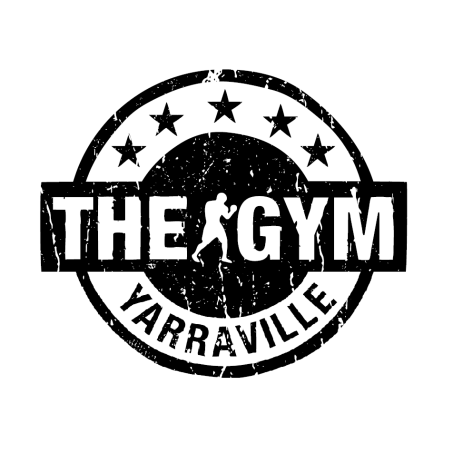 CHRISTMAS & HOLIDAY TIMETABLE24TH DECEMBER  CHRISTMAS EVE Open 6am – 11am -6am Boxing, 9.30am BoxingCHRISTMAS DAY CLOSEDBOXING DAY CLOSED 27THDECEMBER Open 6am -11am – 6.30am Boxing, 9.30am Body Burn.28thDECEMBER Open 6am – 11am - 6am Boxing, 9.30am Boxing. 29thDECEMBER Open 7.30am – 12pm – OPEN AS USUAL30thDECEMBER Open 9am – 12pm – OPEN AS USUAL31st DECEMBER Open 6am – 11am - 6am Boxing, 9.30am BoxingNEW YEARS DAY CLOSED2ndJANUARY CLOSED3rdJANUARY Back to normal timetableThe staff and trainers at The Gym would like to wish everyone a safe and happy Christmas and New Year!9689 7700www.thegymyarraville.com.au